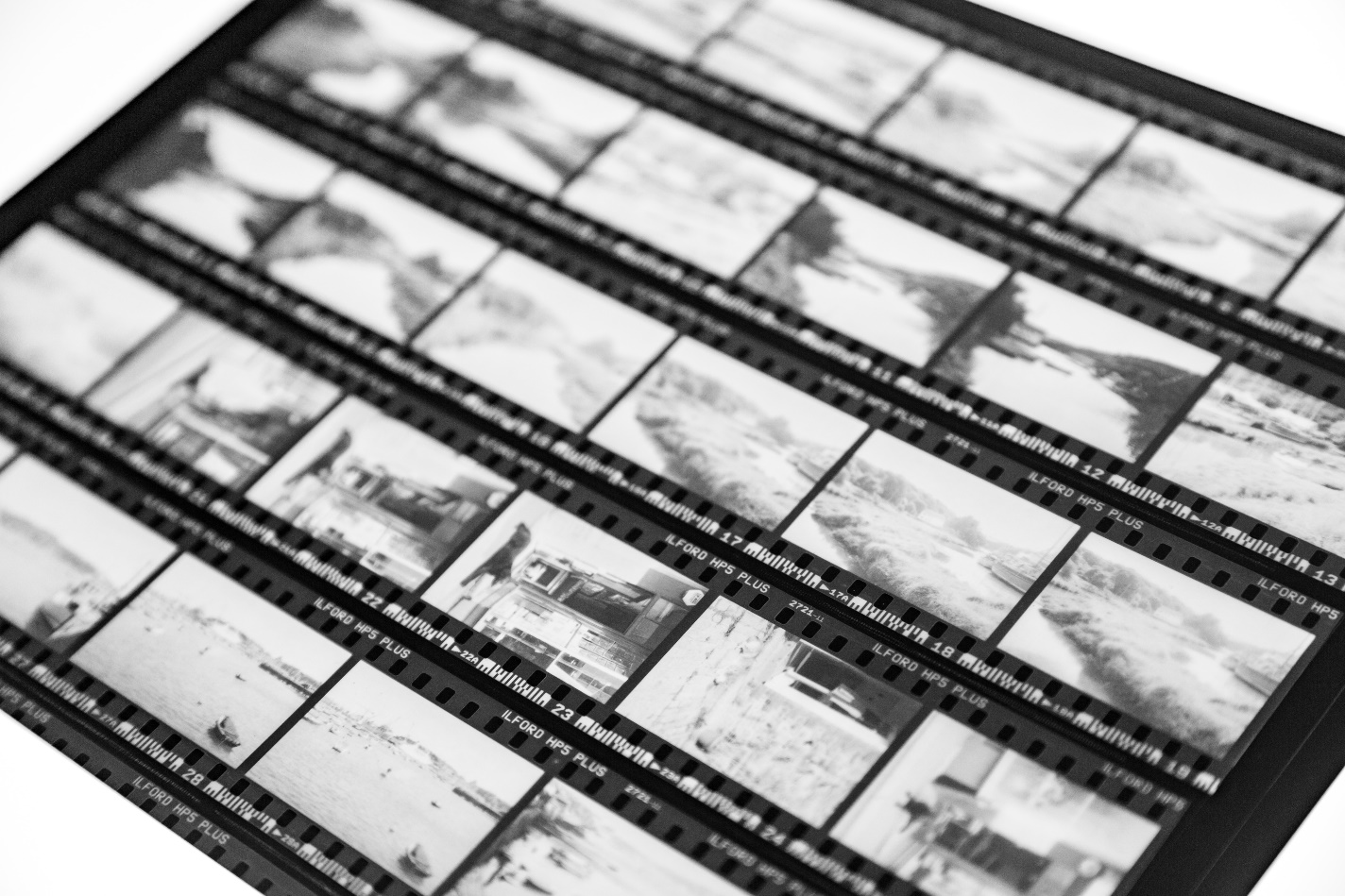 HARMAN Technology Limited, trading as ILFORD PHOTO, is the global market leader in the production of high quality black and white film used by professional and amateur photographers worldwide for over 140 years. Today the company has a global reach serving distributor, retailers, the education sector, labs, and dark rooms. The company is seen as the specialist in black and white film production and innovation, with a renowned reputation for high quality products and service.HARMAN has a vacancy for a Maintenance Group Manager to work in our Engineering department, acting as a point of liaison between engineering and production.  This role is aimed at managing the maintenance operations for production, including out of hours response when required. You would lead, and manage a Craft team to investigate problems and effect fault finding and repairs on production systems. In addition, you would plan and implement planned maintenance schedules within production and proactively manage and maintain all engineering equipment whilst providing recommendations to the Head of Engineering for potential expenditure to be included in the capital and revenue budgets.Ideal Candidate: Will have an HNC in Mechanical or Electrical EngineeringProven supervisory experience / leadership of teams.Considerable experience in a production engineering environmentProven technical competence and an ability to understand complex mechanical and electrical systems.An unrestricted right to work in the UK. Salary & BenefitsCompetitive Salary (range from £43,652 to £46,220 depending on experience) Excellent holiday entitlement and flexible working Pension Access to a range of staff benefits Why Apply?At the heart of Harman Technology is a warm and generous culture, alive with passion and authenticity.  This is a unique opportunity for someone who is excited by technical challenges, interested by diverse working and strives to make a difference.   You will be supported by a company that allows you the autonomy to make a difference and bring your valued skills to the fore.  In everything we do, our company takes pride in our products and as such this makes Harman Technology a great place to work!If you would like to apply, please send your CV and a covering letter stating what you can bring to this role to Jane Langley, HR Manager, on prideofharman@harmantechnology.com or to the Human Resources Department, Harman technology Ltd, Ilford Way, Mobberley, Knutsford. Cheshire. WA16 7JL. No agencies please. 